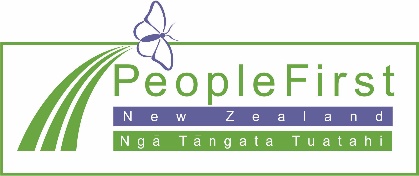 Message from People First New Zealand      Ngā Tāngata Tuatahi to all Members29 April 2020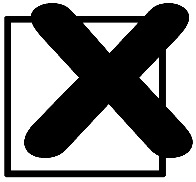 					As you know People First has not 						been having any meetings while New 					Zealand has been in Level 4.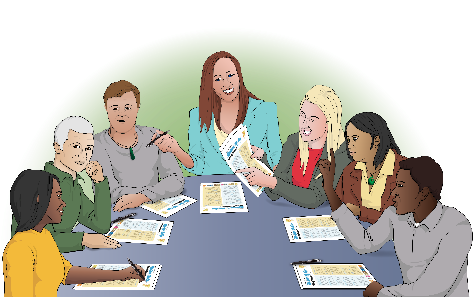 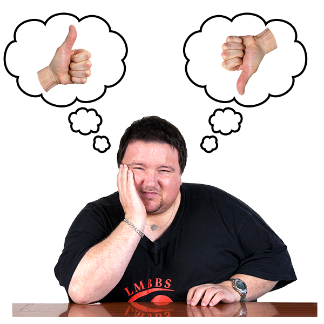 We have been thinking about what to do while New Zealand is in Level 3.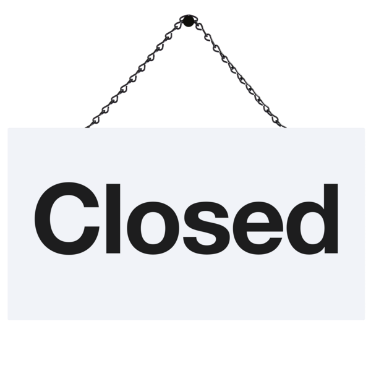 We have decided to stay closed while New Zealand is in Level 3.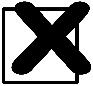 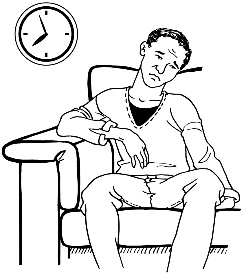 					These changes will not be forever.					At the moment New Zealand it looks 					like New Zealand will be at Level 3 for 					the next 2 weeks.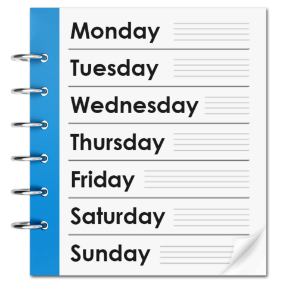 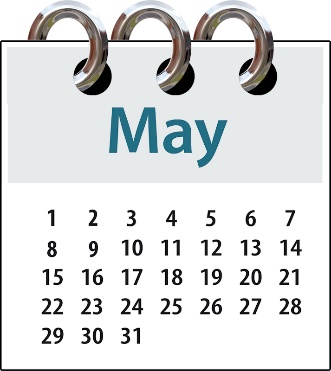 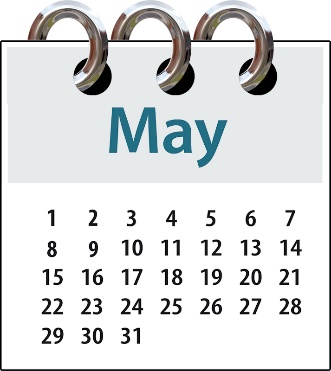 					So People First will stay closed until 					11 May 2020.					There will be no People First 							events – like:local group meetingsregional meetingsNational Committee meetings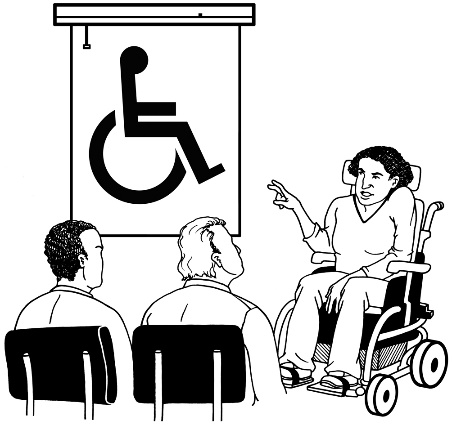 Money Smarts Made Easy coursesKeeping Safe Feeling Safe courses.					People First New Zealand staff and 					Members will not be going to any:advisory group meetings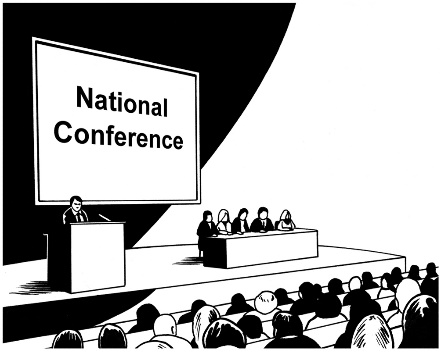 conferencesEXPOs.					Most events that People First New 						Zealand had planned to go to have 						already been cancelled.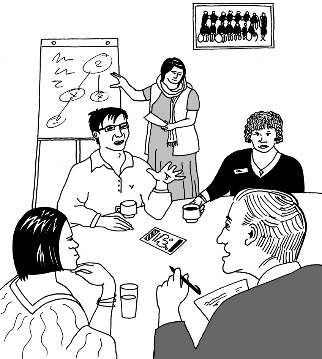 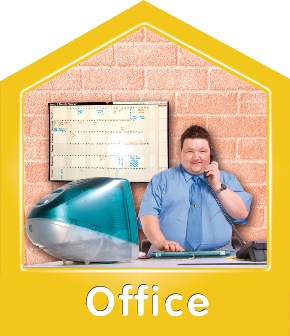 					Our offices around New Zealand will 					stay closed.					People First staff will keep working 						from home.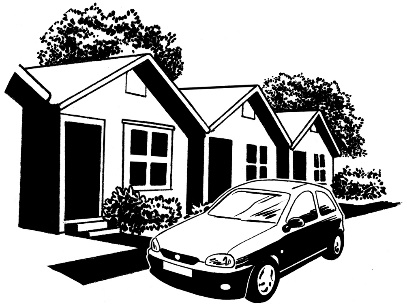 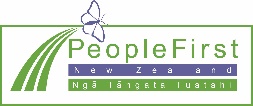 					On Tuesday 12 May we will tell you 					what we are going to do after 11 May					2020.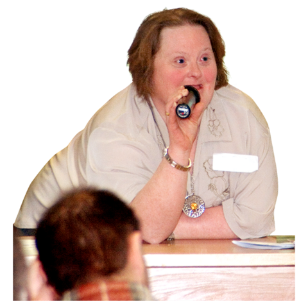 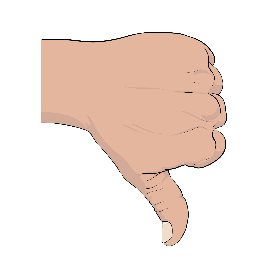 					We know that this is a hard time.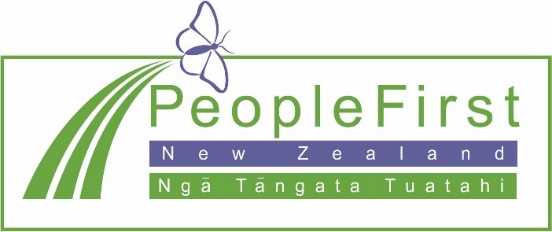 If you need help you can call us on the People First New Zealand helpline.The helpline phone number is: 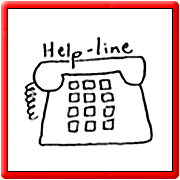 0800 20 60 70 You will be asked to leave a message with your: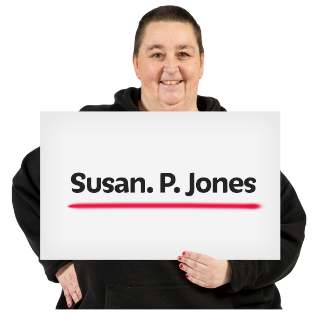 first and last name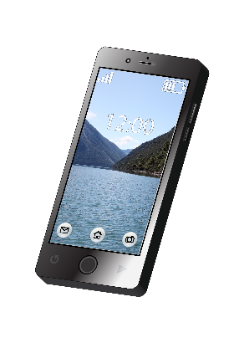 phone number.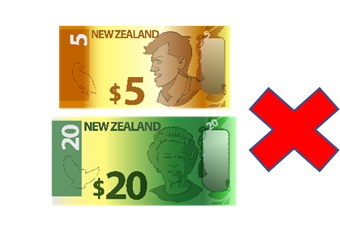 It will not cost you any money to call this number.You can also email People First New Zealand on: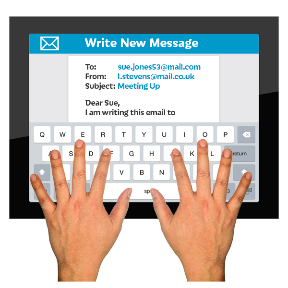 ask@peoplefirst.org.nz 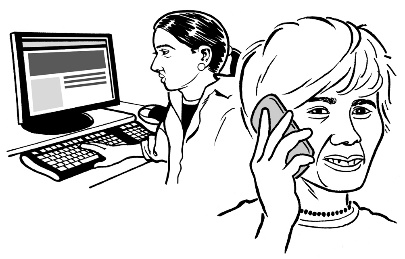 A People First worker will call or email you back.					You can find lots of Easy Read 						information about COVID-19 on 						our: 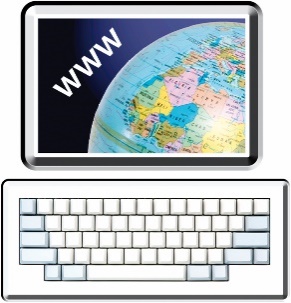 website 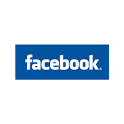 www.peoplefirst.org.nzfacebook page www.facebook/peoplefirstnz					Stay well everyone,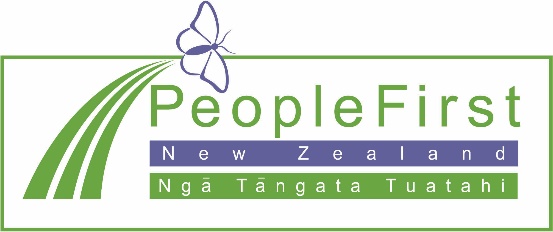 					From: People First New Zealand National CommitteePeople First New Zealand staff